ГБДОУ детский сад №16 Красносельского района Санкт-ПетербургаПраздник 8 мартаНарисуем
подарок маме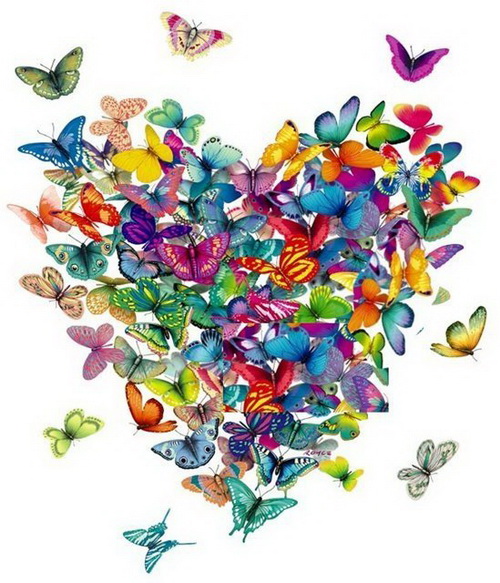 Старшая группаМузыкальный руководитель: Смирнова В.А.2014 годРебенок:	Собирайтесь, гости, к нам!
Мы кричим спросонок:
«Здравствуй, праздник наших мам,
Бабушек, сестренок!»Ребенок:	С праздником бабушки, мамы, сестрёнки, 
Тети, подружки и просто девчонки! Ребенок:	Я вам желаю всегда быть счастливыми, 
Сильными, добрыми, очень красивыми! Ребенок:	Солнышко пусть вам всегда улыбается! 
Ваши мечты пусть скорее сбываются!Ребенок:	Ну а себе я хочу пожелать:
Радовать вас и во всем помогать! Песня о маме и бабушкеДети садятся на стульчикиВедущий:	Сегодня, дорогие гости, мы приглашаем вас на выставку картин.Картина «Весна»Ведущий:	Деньки стоят погожие,
На праздники похожие,
А в небе солнце теплое,
Веселое и доброе.	Все реки разливаются,
Все почки раскрываются.Танец «Весна-красна»Картина «Журавли»Ведущий:	Снова к нам пришла весна,
Птицам больше не до сна.
Прилетели журавли – 
Это праздник у земли.Танец «Журавли»Картина «Весенние коты»Ведущий:	Солнце яркое сияет,
Освещая все вокруг.
Птицы весело порхают,
Собираясь в пестрый круг.	Потянувшись, вышла кошка –
Рада солнцу и теплу –
И, свернувшись на дорожке,
Лижет шерсточку свою.	Так, лениво наблюдая
За веселою игрой,
Думает: «Да пусть летают!
Я так занята собой!»Танец черных котов и белых кошечекКартина «Мама с коляской»Ведущий:	Едет ребенок в коляске гулять.
- Ты почему, моя кроха, не спишь?
Катит коляску счастливая мать,
Едет в коляске счастливый малыш.	Взгляды сердцами их заплетены,
И удивление в верхушке брови.
Будто на свете они лишь одни,
Будто на свете нет больше любви.Танец с коляскамиВедущий:	Вот мы и побывали на выставке картин,
Но ведь вы знаете, что ваши дети тоже очень любят рисовать.Песня «Дети любят рисовать»1 ребенок:	Подарили краски мне
Красивые и яркие.
Я, конечно, очень рад
Этому подарку.	Но какую краску мне
Выбрать для картины,
Чтоб на праздник подарить
Мамочке любимой.	(подходит к палитре)	Может, краской этой синей
Что-нибудь изобразить?Танец «Дождик»Этот же ребенок:	Я немножко потрудился - 
Синий дождик получился.
Не хочу его дарить - 
Мама будет с ним грустить.2 ребенок:	Да, задачка непростая - 
Краска нам нужна другая.	(берет белую кисть)	Краску белую возьмем,
Снова рисовать начнем.Танец снежинокЭтот же ребенок:	Белая краска не помогла,
Она для подарка так холодна!
Снежные тучи повисли над нами - 
Сейчас все замерзнет,
И холодно маме!Ведущий:	А согреть маму и бабушку помогут ваши добрые и ласковые слова.Стихи о бабушкеПесня «Про бабушку»Стихи о мамеПесня «Только для тебя, мамочка моя»Ведущий:	Ребята, а в какой цвет вы бы раскрасили эту песню?	(ответы детей)	Да, вот такая песня получилась – нежная и разноцветная.Появляется Фея Красок.Танец Феи КрасокВ конце танца Фея разбрасывает разноцветные шарфикиФея:	А сейчас, дети, возьмите эти разноцветные краски и нарисуйте для любимой мамочки картину.Танец «Мамино сердце»Ребенок:	Подарок мамочке готов - 
Большой-большой букет цветов.
Его мы дарим вам сейчас,
Скорее поцелуйте нас!Бегут к маме, обнимают, целуют.